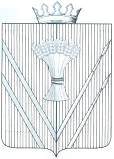 АДМИНИСТРАЦИЯВЕРЕЩАГИНСКОГО МУНИЦИПАЛЬНОГО РАЙОНА ПОСТАНОВЛЕНИЕ09.11.2016                                                                                                             № 625Об утверждении Положенияоб организации питания обучающихсяв муниципальных образовательныхорганизаций Верещагинского муниципального районаВ соответствии с Законом Российской Федерации от 29 декабря 2012 г. № 273-ФЗ "Об образовании в Российской Федерации", в целях организации питания обучающихся муниципальных образовательных организаций Верещагинского муниципального района, руководствуясь частями 1, 2 статьи 56 Устава муниципального образования «Верещагинский муниципальный район»,ПОСТАНОВЛЯЮ:Утвердить прилагаемое Положение об организации питания обучающихся в муниципальных образовательных организациях Верещагинского муниципального района.Начальнику Управления образования Верещагинского муниципального района Артемовой О.В. довести настоящее постановление до руководителей муниципальных образовательных организаций Верещагинского муниципального района.Постановление вступает в силу с момента опубликования в районной газете «Заря».Контроль исполнения настоящего постановления возложить на первого заместителя главы администрации муниципального района Нохрина Д.А.Глава муниципального района-глава администрации Верещагинскогомуниципального района                                                                       С.В.КондратьевУТВЕРЖДЕНОпостановлением администрации Верещагинского муниципальногорайона от 09.11.2016 № 625Положениеоб организации питания обучающихся в муниципальныхобразовательных организациях Верещагинского муниципального района 1. Общие положенияНастоящее Положение об организации питания обучающихся в муниципальных образовательных организациях  Верещагинского муниципального района (далее - Положение) разработано с целью формирования единых подходов к организации, контролю, повышению качества питания обучающихся в муниципальных образовательных организациях  Верещагинского муниципального района (далее - МОУ).Настоящее Положение разработано в соответствии с Санитарно-эпидемиологическими требованиями к устройству, содержанию и организации режима работы дошкольных образовательных организаций, утвержденными постановлением Главного государственного санитарного врача Российской Федерации от 15.05.2013 года № 26 (СанПиН 2.4.1.3049-13), Санитарно-эпидемиологическими требованиями к организации питания обучающихся в общеобразовательных организациях, учреждениях начального и среднего профессионального образования, утвержденными постановлением Главного государственного санитарного врача Российской Федерации от 23.07.2008 года № 45 (СанПиН 2.4.5.2409-08).Под организацией питания обучающихся понимается обеспечение обучающихся горячим питанием, бесплатным горячим питанием льготных категорий обучающихся в соответствии с режимом работы МОУ по графику, утвержденному руководителем МОУ согласно расписанию учебных занятий.Расписание занятий должно предусматривать перерыв достаточной продолжительности для питания обучающихся. Часы приема пищи устанавливаются в соответствии с распорядком дня учащихся в общеобразовательных организациях и рекомендуемыми интервалами между их приемами. Отпуск учащимся питания в столовых общеобразовательных учреждений осуществляется по классам (группам) в соответствии с графиком приема пищи, утвержденным руководителем общеобразовательной организации. Питание обучающихся организуется в соответствии с примерным 10-дневным циклическим меню рационов горячего питания.1.4. Под бесплатным питанием льготных категорий учащихся понимается предоставление питания учащимся из многодетных малоимущих и малоимущих семей, отдельным категориям учащихся, учащимся МОУ, получающим питание за счет средств бюджета в порядке, установленном законодательством Пермского края и муниципальными правовыми актами.2. Общие подходы к организации питания обучающихся в МОУ2.1. Организация питания обучающихся возлагается на организации, осуществляющие образовательную деятельность в соответствии со статьей 37 Закона Российской Федерации от 29 декабря 2012 года  № 273-ФЗ «Об образовании в Российской Федерации».2.2. Предоставление услуги по организации питания обучающимся, порядок проведения контрольных мероприятий за качеством питания в МОУ, в том числе с привлечением родительской и педагогической общественности, обеспечение питанием обучающихся, а также путем привлечения сторонней организации общественного питания, порядок проведения конкурсного квалификационного отбора сторонней организации общественного питания регулируется локальным нормативным актом - Положением по организации питания в МОУ.Положение по организации питания в МОУ принимается уполномоченным Уставом МОУ органом, созданным в целях учета мнения обучающихся, родителей (законных представителей) несовершеннолетних при принятии локальных нормативных актов, затрагивающих их права и законные интересы.2.3. Питание обучающихся МОУ должно быть организовано в соответствии со следующими нормативно-правовыми документами:Федеральный закон от 30 марта 1999 года № 52-ФЗ «О санитарно-эпидемиологическом благополучии населения»,Федеральный закон от 2 января 2000 года  № 29-ФЗ «О качестве и безопасности пищевых продуктов»,СанПиН 2.3.2.1078-01 «Гигиенические требования безопасности и пищевой ценности пищевых продуктов»,СанПиН 2.3.6.1079-01 «Санитарно-эпидемиологические требования к организациям общественного питания, изготовлению и оборотоспособности в них пищевых продуктов и продовольственного сырья»,СанПиН 2.3.2.1324-03 «Гигиенические требования к срокам годности и условиям хранения пищевых продуктов»,СП 1.1.1058-01 «Организация и проведение производственного контроля за соблюдением санитарных правил и выполнением санитарно-противоэпидемических (профилактических) мероприятий»,Приказ Министерства здравоохранения от 11 марта 2012 года № 213н и Министерства образования Российской Федерации № 178 «Об утверждении методических рекомендаций по организации питания обучающихся и воспитанников образовательных учреждений»,Приказ Министерства образования и науки Пермского края от 19 декабря  2013 года «О повышении эффективности системы контроля качества предоставления питания обучающимся общеобразовательных организаций, организаций профессионального образования Пермского края»,Закон Пермской области от  9 сентября 1996 года  № 533-83  «Об охране семьи, материнства, отцовства и детства»,Постановление Правительства Пермского края от 6 июля 2007 года № 130-п «О предоставлении мер социальной поддержки малоимущим семьям, имеющим детей, и беременным женщинам»,другие правовые акты, регламентирующие организацию питания в МОУ.2.4. В целях обеспечения соответствия организации питания требованиям нормативных документов лицом, ответственным за организацию питания в МОУ осуществляется:2.4.1.  включение в  годовой  план работы МОУ вопросов организации питания,2.4.2. мониторинг организации питания;2.4.3. контроль организации питания, в том числе за исполнением условий договора аренды пищеблока и/или договора оказания услуги по организации питания, за исполнением медицинскими работниками условий договора о совместной деятельности по организации медицинского обслуживания обучающихся в части контроля за организацией питания;2.4.4.  работа  общественной  комиссии по контролю  за  организацией питания, включающей представителей родительской и педагогической общественности, на основании плана работы комиссии, утвержденного руководителем МОУ;2.4.5. публикация информации об организации питания в учреждении на официальном сайте МОУ в сети «Интернет» и на информационном стенде: нормативно-правовая  база, режим работы столовой, график питания обучающихся, меню, состав бракеражной комиссии и комиссии по контролю за организацией питания, результаты проведенных контрольных мероприятий, материалы по формированию культуры здорового питания и другое.2.5. Руководитель МОУ несет персональную ответственность за организацию питания в учреждении.2.6. Руководитель МОУ:2.6.1. организует принятие и утверждение в соответствии с Уставом МОУ и с учетом мнения обучающихся, родителей (законных представителей) несовершеннолетних Положения по организации питания в МОУ,2.6.2. утверждает:режим работы МОУ, сформированный в соответствии с требованиями санитарного законодательства, в том числе обеспечивающий наличие перемен для организованного приема пищи продолжительностью не менее 20 минут,график питания учащихся в соответствии с режимом работы МОУ,режим работы пищеблока с учетом режима работы МОУ и продолжительности учебной недели,примерное 10-дневное меню для обучающихся в возрасте 7-10 и 11-17 лет, разработанное в соответствии с СанПиН 2.4.5.2409-08 «Санитарно-эпидемиологические требования к организации питания учащихся в общеобразовательных учреждениях, учреждениях начального и среднего профессионального образования»,  согласованное с Управлением Роспотребнадзора по Пермскому краю,комплекс мероприятий, направленных на обеспечение безопасности организации питания, - программу производственного контроля организации питания в учреждении;положение о  бракеражной комиссии в соответствии с Приказом Министерства образования и науки Пермского края от 19 декабря 2013 года «О повышении эффективности системы контроля качества предоставления питания обучающимся общеобразовательных организаций, организаций профессионального образования Пермского края»,2.7.3. назначает из числа сотрудников МОУ ответственных за организацию питания обучающихся, проведение контрольных мероприятий за качеством предоставления питания, организацию бесплатного питания обучающихся из малоимущих семей и отдельных категорий обучающихся, формирование навыков и культуры здорового питания, профилактику алиментарно-зависимых и инфекционных заболеваний, членов бракеражной комиссии.2.8. Управление образования администрации Верещагинского муниципального района в соответствии с определенными ему функциями проводит:2.8.1. мониторинг организации питания в соответствии с критериями, указанными в пункте 3 Положения, не реже 1 раза в квартал,2.8.2. проверку организации питания в МОУ по графику, утвержденному приказом начальника Управления образования, и оформление акта проверки.3. Критерии эффективности организации питания3.1. Критерии эффективности горячего питания:3.1.1. Охват учащихся горячим питанием не менее 90% от общего контингента учащихся.3.1.2. Стоимость обеда/завтрака не выше 1% от средней величины прожиточного минимума, установленного Правительством Пермского края.3.1.3. Наличие результатов лабораторных исследований, подтверждающих качество и безопасность предоставленного питания, проведенных уполномоченными  органами в  соответствии  с  требованиями  СанПиН  2.4.5.2409-08.3.1.4. Отсутствие рекламаций, жалоб, замечаний по организации питания в МОУ со стороны обучающихся, родителей (иных законных представителей), педагогов и надзорных органов.